ИНФОРМАЦИОННОЕ СООБЩЕНИЕМинистерство образования и науки Украины;Национальный педагогический университет имени М.П. Драгоманова; Государственное высшее учебное заведение «Прикарпатский национальный университет имени Василия Стефаника»;Черновецкий национальный университет им. Ю. Федьковича.Уманский государственный педагогический университет имени Павла ТычиныФакультет начального образованияКафедра профессиональных методик и инновационных технологий в начальной школеКафедра теории начального обученияЛаборатория модернизации начального образованияНаучно-методический центр инновационных образовательных технологий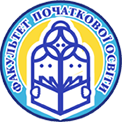 ПРОВОДЯТ19-20 апреля 2018Всеукраинская студенческая Интернет - конференция Учебно - воспитательный процесс начальной школы: опыт, проблемы, перспективыУмань 2018Уважаемые студенты, магистранты!Имеем честь пригласить Вас принять участиев работе конференцииРабочие языки конференции – украинский, английскийНа конференции планируется работа следующих секций: Инновационные подходы к обучению младших школьников. Компетентностный подход к обучению и воспитанию младших школьников. Организационно-педагогические условия учебного процесса в начальной школе.ВНИМАНИЕ!Публикация платная: 40 грн./стр. Объем тезисов – до 3 полных страниц.За неполную страницу плата такая же как и при полной!Для участия в работе конференции необходимо до 1 апреля 2018 прислать:- заявку на участие в конференции;- материалы доклада;- денежные переводы.Требования к оформлению тезисов:1. К печати принимаются тезисы до 3 страниц формата А4, включая иллюстрации и таблицы, подготовленные в формате MS Word в виде компьютерного файла с расширением * .doc или * .rtf в шаблоне Normal.dot по схеме:• Фамилию автора набирать шрифтом Times New Roman 14; полужирный;• место учебы набирать шрифтом Times New Roman 14 курсив;• название тезисов набирается шрифтом Arial 16 полужирный;• текст тезисов набирать шрифтом Times New Roman 14;Интервал между лентами текста - 1,5. Поля текста 25 мм со всех сторон. Абзац - 10 мм.2. По результатам конференции будут опубликованы тезисы в сборнике «ПЕРВЫЕ ШАГИ НА НИВЕ НАУЧНЫХ ИССЛЕДОВАНИЙ».3. Для участия в конференции необходимо присылать тезисы по Интернету:- тезисы в электронном виде, заявку участника и копию чека об оплате направлять на адресу: kmt110konf@gmail.com  Название файла должно содержать фамилию и имя автора (первого соавтора).Материалы будут размещены на WEB – ресурсе по адресу: http: //sno.udpu.org.ua/blog/ На одну статью (тезисы) рассылается один авторский экземпляр сборника тезисов.Оргкомитет конференции: тел..:+380 99 13 83 559, +380 87 75 55 733 – Комар Ольга Анатольевна,+380 93 61 62 005, +380 96 39 58 480 – Вовкогон Виктория Владимировна,+380 97 63 60 617 – Байдюк Любовь НиколаевнаEmail: : kmt110konf@gmail.comДенежные переводы направлять на электронную карточку  под № 51 68 75 72 81 28 04 97 Байдюк Любовь Николаевна (Приватбанк).Статьи и тезисы докладов присылать на электронный адрес: ЗАЯВКА УЧАСТНИКАВсеукраинская студенческая Интернет - конференция «Учебно - воспитательный процесс начальной школы: опыт, проблемы, перспективы»Фамилия _____________________________________________________Имя__________________________________________________________Отчество _____________________________________________________Учреждение_________________________________________________________________________________________________________________Название материалов доклада ________________________________________________________________________________________________________________________________________________________________Секция____________________________________________________________________________________________________________________________________________________________________________________Координаты для контакта:Индекс ______Адрес _____________________________________________________________________________________________________________________Телефон (раб., дом., моб.)_______________________________________Дата  							    Подпись _______________